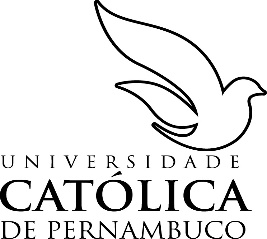 UNIVERSIDADE CATÓLICA DE PERNAMBUCOPRÓ-REITORIA DE PESQUISA, PÓS-GRADUAÇÃO E INOVAÇÃOREQUERIMENTO DE MATRÍCULAUNIVERSIDADE CATÓLICA DE PERNAMBUCOPRÓ-REITORIA DE PESQUISA, PÓS-GRADUAÇÃO E INOVAÇÃOREQUERIMENTO DE MATRÍCULAUNIVERSIDADE CATÓLICA DE PERNAMBUCOPRÓ-REITORIA DE PESQUISA, PÓS-GRADUAÇÃO E INOVAÇÃOREQUERIMENTO DE MATRÍCULAUNIVERSIDADE CATÓLICA DE PERNAMBUCOPRÓ-REITORIA DE PESQUISA, PÓS-GRADUAÇÃO E INOVAÇÃOREQUERIMENTO DE MATRÍCULAUNIVERSIDADE CATÓLICA DE PERNAMBUCOPRÓ-REITORIA DE PESQUISA, PÓS-GRADUAÇÃO E INOVAÇÃOREQUERIMENTO DE MATRÍCULAUNIVERSIDADE CATÓLICA DE PERNAMBUCOPRÓ-REITORIA DE PESQUISA, PÓS-GRADUAÇÃO E INOVAÇÃOREQUERIMENTO DE MATRÍCULAUNIVERSIDADE CATÓLICA DE PERNAMBUCOPRÓ-REITORIA DE PESQUISA, PÓS-GRADUAÇÃO E INOVAÇÃOREQUERIMENTO DE MATRÍCULAUNIVERSIDADE CATÓLICA DE PERNAMBUCOPRÓ-REITORIA DE PESQUISA, PÓS-GRADUAÇÃO E INOVAÇÃOREQUERIMENTO DE MATRÍCULAUNIVERSIDADE CATÓLICA DE PERNAMBUCOPRÓ-REITORIA DE PESQUISA, PÓS-GRADUAÇÃO E INOVAÇÃOREQUERIMENTO DE MATRÍCULAUNIVERSIDADE CATÓLICA DE PERNAMBUCOPRÓ-REITORIA DE PESQUISA, PÓS-GRADUAÇÃO E INOVAÇÃOREQUERIMENTO DE MATRÍCULAPERÍODO:2021.1PERÍODO:2021.1PERÍODO:2021.1MATRÍCULA:MATRÍCULA:MATRÍCULA:MATRÍCULA:NOME:NOME:NOME:NOME:NOME:NOME:NOME:NOME:NOME:NOME:NOME:NOME:TELEFONES/CONTATO:TELEFONES/CONTATO:TELEFONES/CONTATO:E-MAIL:E-MAIL:E-MAIL:E-MAIL:E-MAIL:E-MAIL:E-MAIL:E-MAIL:E-MAIL:E-MAIL:E-MAIL:E-MAIL:E-MAIL:E-MAIL:E-MAIL:E-MAIL:TELEFONES/CONTATO:TELEFONES/CONTATO:TELEFONES/CONTATO:MUDANÇA DE ENDEREÇO:MUDANÇA DE ENDEREÇO:MUDANÇA DE ENDEREÇO:MUDANÇA DE ENDEREÇO:MUDANÇA DE ENDEREÇO:MUDANÇA DE ENDEREÇO:MUDANÇA DE ENDEREÇO:MUDANÇA DE ENDEREÇO:MUDANÇA DE ENDEREÇO:MUDANÇA DE ENDEREÇO:MUDANÇA DE ENDEREÇO:MUDANÇA DE ENDEREÇO:MUDANÇA DE ENDEREÇO:SE VOCÊ MUDOU DE ENDEREÇO, ATUALIZE-O IMEDIATAMENTE JUNTO A SECRETARIA STRICTO SENSU.SE VOCÊ MUDOU DE ENDEREÇO, ATUALIZE-O IMEDIATAMENTE JUNTO A SECRETARIA STRICTO SENSU.SE VOCÊ MUDOU DE ENDEREÇO, ATUALIZE-O IMEDIATAMENTE JUNTO A SECRETARIA STRICTO SENSU.SE VOCÊ MUDOU DE ENDEREÇO, ATUALIZE-O IMEDIATAMENTE JUNTO A SECRETARIA STRICTO SENSU.SE VOCÊ MUDOU DE ENDEREÇO, ATUALIZE-O IMEDIATAMENTE JUNTO A SECRETARIA STRICTO SENSU.SE VOCÊ MUDOU DE ENDEREÇO, ATUALIZE-O IMEDIATAMENTE JUNTO A SECRETARIA STRICTO SENSU.SE VOCÊ MUDOU DE ENDEREÇO, ATUALIZE-O IMEDIATAMENTE JUNTO A SECRETARIA STRICTO SENSU.SE VOCÊ MUDOU DE ENDEREÇO, ATUALIZE-O IMEDIATAMENTE JUNTO A SECRETARIA STRICTO SENSU.SE VOCÊ MUDOU DE ENDEREÇO, ATUALIZE-O IMEDIATAMENTE JUNTO A SECRETARIA STRICTO SENSU.SE VOCÊ MUDOU DE ENDEREÇO, ATUALIZE-O IMEDIATAMENTE JUNTO A SECRETARIA STRICTO SENSU.SE VOCÊ MUDOU DE ENDEREÇO, ATUALIZE-O IMEDIATAMENTE JUNTO A SECRETARIA STRICTO SENSU.SE VOCÊ MUDOU DE ENDEREÇO, ATUALIZE-O IMEDIATAMENTE JUNTO A SECRETARIA STRICTO SENSU.PROGRAMA DE PÓS-GRADUAÇÃO EM TEOLOGIA - MESTRADOPROGRAMA DE PÓS-GRADUAÇÃO EM TEOLOGIA - MESTRADOPROGRAMA DE PÓS-GRADUAÇÃO EM TEOLOGIA - MESTRADOPROGRAMA DE PÓS-GRADUAÇÃO EM TEOLOGIA - MESTRADOPROGRAMA DE PÓS-GRADUAÇÃO EM TEOLOGIA - MESTRADOPROGRAMA DE PÓS-GRADUAÇÃO EM TEOLOGIA - MESTRADOPROGRAMA DE PÓS-GRADUAÇÃO EM TEOLOGIA - MESTRADOPROGRAMA DE PÓS-GRADUAÇÃO EM TEOLOGIA - MESTRADOPROGRAMA DE PÓS-GRADUAÇÃO EM TEOLOGIA - MESTRADOPROGRAMA DE PÓS-GRADUAÇÃO EM TEOLOGIA - MESTRADOPROGRAMA DE PÓS-GRADUAÇÃO EM TEOLOGIA - MESTRADOPROGRAMA DE PÓS-GRADUAÇÃO EM TEOLOGIA - MESTRADOPROGRAMA DE PÓS-GRADUAÇÃO EM TEOLOGIA - MESTRADOPROGRAMA DE PÓS-GRADUAÇÃO EM TEOLOGIA - MESTRADOPROGRAMA DE PÓS-GRADUAÇÃO EM TEOLOGIA - MESTRADOTURMA:TURMA:TURMA:TURMA:SE ESTIVER CIENTE, MARCAR UM “X” NOS CAMPOS ABAIXO:SE ESTIVER CIENTE, MARCAR UM “X” NOS CAMPOS ABAIXO:SE ESTIVER CIENTE, MARCAR UM “X” NOS CAMPOS ABAIXO:SE ESTIVER CIENTE, MARCAR UM “X” NOS CAMPOS ABAIXO:SE ESTIVER CIENTE, MARCAR UM “X” NOS CAMPOS ABAIXO:SE ESTIVER CIENTE, MARCAR UM “X” NOS CAMPOS ABAIXO:SE ESTIVER CIENTE, MARCAR UM “X” NOS CAMPOS ABAIXO:SE ESTIVER CIENTE, MARCAR UM “X” NOS CAMPOS ABAIXO:SE ESTIVER CIENTE, MARCAR UM “X” NOS CAMPOS ABAIXO:SE ESTIVER CIENTE, MARCAR UM “X” NOS CAMPOS ABAIXO:SE ESTIVER CIENTE, MARCAR UM “X” NOS CAMPOS ABAIXO:SE ESTIVER CIENTE, MARCAR UM “X” NOS CAMPOS ABAIXO:SE ESTIVER CIENTE, MARCAR UM “X” NOS CAMPOS ABAIXO:SE ESTIVER CIENTE, MARCAR UM “X” NOS CAMPOS ABAIXO:SE ESTIVER CIENTE, MARCAR UM “X” NOS CAMPOS ABAIXO:SE ESTIVER CIENTE, MARCAR UM “X” NOS CAMPOS ABAIXO:SE ESTIVER CIENTE, MARCAR UM “X” NOS CAMPOS ABAIXO:SE ESTIVER CIENTE, MARCAR UM “X” NOS CAMPOS ABAIXO:SE ESTIVER CIENTE, MARCAR UM “X” NOS CAMPOS ABAIXO:CIENTE DO VALOR DAS PARCELAS MENSAIS E DO VALOR TOTAL DO CURSO. CIENTE DO VALOR DAS PARCELAS MENSAIS E DO VALOR TOTAL DO CURSO. CIENTE DO VALOR DAS PARCELAS MENSAIS E DO VALOR TOTAL DO CURSO. CIENTE DO VALOR DAS PARCELAS MENSAIS E DO VALOR TOTAL DO CURSO. CIENTE DO VALOR DAS PARCELAS MENSAIS E DO VALOR TOTAL DO CURSO. CIENTE DO VALOR DAS PARCELAS MENSAIS E DO VALOR TOTAL DO CURSO. CIENTE DO VALOR DAS PARCELAS MENSAIS E DO VALOR TOTAL DO CURSO. CIENTE DO VALOR DAS PARCELAS MENSAIS E DO VALOR TOTAL DO CURSO. CIENTE DO VALOR DAS PARCELAS MENSAIS E DO VALOR TOTAL DO CURSO. CIENTE DO VALOR DAS PARCELAS MENSAIS E DO VALOR TOTAL DO CURSO. CIENTE DO VALOR DAS PARCELAS MENSAIS E DO VALOR TOTAL DO CURSO. CIENTE DO VALOR DAS PARCELAS MENSAIS E DO VALOR TOTAL DO CURSO. CIENTE DO VALOR DAS PARCELAS MENSAIS E DO VALOR TOTAL DO CURSO. CIENTE DO VALOR DAS PARCELAS MENSAIS E DO VALOR TOTAL DO CURSO. CIENTE DO VALOR DAS PARCELAS MENSAIS E DO VALOR TOTAL DO CURSO. CIENTE DO VALOR DAS PARCELAS MENSAIS E DO VALOR TOTAL DO CURSO. CIENTE DO VALOR DAS PARCELAS MENSAIS E DO VALOR TOTAL DO CURSO. CIENTE DO VALOR DAS PARCELAS MENSAIS E DO VALOR TOTAL DO CURSO. CIENTE QUE AO REALIZAR TRANCAMENTO DO CURSO, APÓS REABERTURA, O VALOR DAS PARCELAS SERÃO REAJUSTADOS PARA O VALOR DA TURMA DO ANO VIGENTE.CIENTE QUE AO REALIZAR TRANCAMENTO DO CURSO, APÓS REABERTURA, O VALOR DAS PARCELAS SERÃO REAJUSTADOS PARA O VALOR DA TURMA DO ANO VIGENTE.CIENTE QUE AO REALIZAR TRANCAMENTO DO CURSO, APÓS REABERTURA, O VALOR DAS PARCELAS SERÃO REAJUSTADOS PARA O VALOR DA TURMA DO ANO VIGENTE.CIENTE QUE AO REALIZAR TRANCAMENTO DO CURSO, APÓS REABERTURA, O VALOR DAS PARCELAS SERÃO REAJUSTADOS PARA O VALOR DA TURMA DO ANO VIGENTE.CIENTE QUE AO REALIZAR TRANCAMENTO DO CURSO, APÓS REABERTURA, O VALOR DAS PARCELAS SERÃO REAJUSTADOS PARA O VALOR DA TURMA DO ANO VIGENTE.CIENTE QUE AO REALIZAR TRANCAMENTO DO CURSO, APÓS REABERTURA, O VALOR DAS PARCELAS SERÃO REAJUSTADOS PARA O VALOR DA TURMA DO ANO VIGENTE.CIENTE QUE AO REALIZAR TRANCAMENTO DO CURSO, APÓS REABERTURA, O VALOR DAS PARCELAS SERÃO REAJUSTADOS PARA O VALOR DA TURMA DO ANO VIGENTE.CIENTE QUE AO REALIZAR TRANCAMENTO DO CURSO, APÓS REABERTURA, O VALOR DAS PARCELAS SERÃO REAJUSTADOS PARA O VALOR DA TURMA DO ANO VIGENTE.CIENTE QUE AO REALIZAR TRANCAMENTO DO CURSO, APÓS REABERTURA, O VALOR DAS PARCELAS SERÃO REAJUSTADOS PARA O VALOR DA TURMA DO ANO VIGENTE.CIENTE QUE AO REALIZAR TRANCAMENTO DO CURSO, APÓS REABERTURA, O VALOR DAS PARCELAS SERÃO REAJUSTADOS PARA O VALOR DA TURMA DO ANO VIGENTE.CIENTE QUE AO REALIZAR TRANCAMENTO DO CURSO, APÓS REABERTURA, O VALOR DAS PARCELAS SERÃO REAJUSTADOS PARA O VALOR DA TURMA DO ANO VIGENTE.CIENTE QUE AO REALIZAR TRANCAMENTO DO CURSO, APÓS REABERTURA, O VALOR DAS PARCELAS SERÃO REAJUSTADOS PARA O VALOR DA TURMA DO ANO VIGENTE.CIENTE QUE AO REALIZAR TRANCAMENTO DO CURSO, APÓS REABERTURA, O VALOR DAS PARCELAS SERÃO REAJUSTADOS PARA O VALOR DA TURMA DO ANO VIGENTE.CIENTE QUE AO REALIZAR TRANCAMENTO DO CURSO, APÓS REABERTURA, O VALOR DAS PARCELAS SERÃO REAJUSTADOS PARA O VALOR DA TURMA DO ANO VIGENTE.CIENTE QUE AO REALIZAR TRANCAMENTO DO CURSO, APÓS REABERTURA, O VALOR DAS PARCELAS SERÃO REAJUSTADOS PARA O VALOR DA TURMA DO ANO VIGENTE.CIENTE QUE AO REALIZAR TRANCAMENTO DO CURSO, APÓS REABERTURA, O VALOR DAS PARCELAS SERÃO REAJUSTADOS PARA O VALOR DA TURMA DO ANO VIGENTE.CIENTE QUE AO REALIZAR TRANCAMENTO DO CURSO, APÓS REABERTURA, O VALOR DAS PARCELAS SERÃO REAJUSTADOS PARA O VALOR DA TURMA DO ANO VIGENTE.CIENTE QUE AO REALIZAR TRANCAMENTO DO CURSO, APÓS REABERTURA, O VALOR DAS PARCELAS SERÃO REAJUSTADOS PARA O VALOR DA TURMA DO ANO VIGENTE.CIENTE DE QUE SE EXCEDER 24 MESES PARA A CONCLUSÃO DO CURSO, INCLUINDO A DEFESA PÚBLICA DA DISSERTAÇÃO, DEVEREI DAR ENTRADA, NA SECRETARIA, A SOLICITAÇÃO DE PRORROGAÇÃO DE PRAZO, QUE SE CONCEDIDA, GERARÁ UMA TAXA CUJO VALOR SERÁ ESTIPULADO PELA INSTITUIÇÃO DE ENSINO.CIENTE DE QUE SE EXCEDER 24 MESES PARA A CONCLUSÃO DO CURSO, INCLUINDO A DEFESA PÚBLICA DA DISSERTAÇÃO, DEVEREI DAR ENTRADA, NA SECRETARIA, A SOLICITAÇÃO DE PRORROGAÇÃO DE PRAZO, QUE SE CONCEDIDA, GERARÁ UMA TAXA CUJO VALOR SERÁ ESTIPULADO PELA INSTITUIÇÃO DE ENSINO.CIENTE DE QUE SE EXCEDER 24 MESES PARA A CONCLUSÃO DO CURSO, INCLUINDO A DEFESA PÚBLICA DA DISSERTAÇÃO, DEVEREI DAR ENTRADA, NA SECRETARIA, A SOLICITAÇÃO DE PRORROGAÇÃO DE PRAZO, QUE SE CONCEDIDA, GERARÁ UMA TAXA CUJO VALOR SERÁ ESTIPULADO PELA INSTITUIÇÃO DE ENSINO.CIENTE DE QUE SE EXCEDER 24 MESES PARA A CONCLUSÃO DO CURSO, INCLUINDO A DEFESA PÚBLICA DA DISSERTAÇÃO, DEVEREI DAR ENTRADA, NA SECRETARIA, A SOLICITAÇÃO DE PRORROGAÇÃO DE PRAZO, QUE SE CONCEDIDA, GERARÁ UMA TAXA CUJO VALOR SERÁ ESTIPULADO PELA INSTITUIÇÃO DE ENSINO.CIENTE DE QUE SE EXCEDER 24 MESES PARA A CONCLUSÃO DO CURSO, INCLUINDO A DEFESA PÚBLICA DA DISSERTAÇÃO, DEVEREI DAR ENTRADA, NA SECRETARIA, A SOLICITAÇÃO DE PRORROGAÇÃO DE PRAZO, QUE SE CONCEDIDA, GERARÁ UMA TAXA CUJO VALOR SERÁ ESTIPULADO PELA INSTITUIÇÃO DE ENSINO.CIENTE DE QUE SE EXCEDER 24 MESES PARA A CONCLUSÃO DO CURSO, INCLUINDO A DEFESA PÚBLICA DA DISSERTAÇÃO, DEVEREI DAR ENTRADA, NA SECRETARIA, A SOLICITAÇÃO DE PRORROGAÇÃO DE PRAZO, QUE SE CONCEDIDA, GERARÁ UMA TAXA CUJO VALOR SERÁ ESTIPULADO PELA INSTITUIÇÃO DE ENSINO.CIENTE DE QUE SE EXCEDER 24 MESES PARA A CONCLUSÃO DO CURSO, INCLUINDO A DEFESA PÚBLICA DA DISSERTAÇÃO, DEVEREI DAR ENTRADA, NA SECRETARIA, A SOLICITAÇÃO DE PRORROGAÇÃO DE PRAZO, QUE SE CONCEDIDA, GERARÁ UMA TAXA CUJO VALOR SERÁ ESTIPULADO PELA INSTITUIÇÃO DE ENSINO.CIENTE DE QUE SE EXCEDER 24 MESES PARA A CONCLUSÃO DO CURSO, INCLUINDO A DEFESA PÚBLICA DA DISSERTAÇÃO, DEVEREI DAR ENTRADA, NA SECRETARIA, A SOLICITAÇÃO DE PRORROGAÇÃO DE PRAZO, QUE SE CONCEDIDA, GERARÁ UMA TAXA CUJO VALOR SERÁ ESTIPULADO PELA INSTITUIÇÃO DE ENSINO.CIENTE DE QUE SE EXCEDER 24 MESES PARA A CONCLUSÃO DO CURSO, INCLUINDO A DEFESA PÚBLICA DA DISSERTAÇÃO, DEVEREI DAR ENTRADA, NA SECRETARIA, A SOLICITAÇÃO DE PRORROGAÇÃO DE PRAZO, QUE SE CONCEDIDA, GERARÁ UMA TAXA CUJO VALOR SERÁ ESTIPULADO PELA INSTITUIÇÃO DE ENSINO.CIENTE DE QUE SE EXCEDER 24 MESES PARA A CONCLUSÃO DO CURSO, INCLUINDO A DEFESA PÚBLICA DA DISSERTAÇÃO, DEVEREI DAR ENTRADA, NA SECRETARIA, A SOLICITAÇÃO DE PRORROGAÇÃO DE PRAZO, QUE SE CONCEDIDA, GERARÁ UMA TAXA CUJO VALOR SERÁ ESTIPULADO PELA INSTITUIÇÃO DE ENSINO.CIENTE DE QUE SE EXCEDER 24 MESES PARA A CONCLUSÃO DO CURSO, INCLUINDO A DEFESA PÚBLICA DA DISSERTAÇÃO, DEVEREI DAR ENTRADA, NA SECRETARIA, A SOLICITAÇÃO DE PRORROGAÇÃO DE PRAZO, QUE SE CONCEDIDA, GERARÁ UMA TAXA CUJO VALOR SERÁ ESTIPULADO PELA INSTITUIÇÃO DE ENSINO.CIENTE DE QUE SE EXCEDER 24 MESES PARA A CONCLUSÃO DO CURSO, INCLUINDO A DEFESA PÚBLICA DA DISSERTAÇÃO, DEVEREI DAR ENTRADA, NA SECRETARIA, A SOLICITAÇÃO DE PRORROGAÇÃO DE PRAZO, QUE SE CONCEDIDA, GERARÁ UMA TAXA CUJO VALOR SERÁ ESTIPULADO PELA INSTITUIÇÃO DE ENSINO.CIENTE DE QUE SE EXCEDER 24 MESES PARA A CONCLUSÃO DO CURSO, INCLUINDO A DEFESA PÚBLICA DA DISSERTAÇÃO, DEVEREI DAR ENTRADA, NA SECRETARIA, A SOLICITAÇÃO DE PRORROGAÇÃO DE PRAZO, QUE SE CONCEDIDA, GERARÁ UMA TAXA CUJO VALOR SERÁ ESTIPULADO PELA INSTITUIÇÃO DE ENSINO.CIENTE DE QUE SE EXCEDER 24 MESES PARA A CONCLUSÃO DO CURSO, INCLUINDO A DEFESA PÚBLICA DA DISSERTAÇÃO, DEVEREI DAR ENTRADA, NA SECRETARIA, A SOLICITAÇÃO DE PRORROGAÇÃO DE PRAZO, QUE SE CONCEDIDA, GERARÁ UMA TAXA CUJO VALOR SERÁ ESTIPULADO PELA INSTITUIÇÃO DE ENSINO.CIENTE DE QUE SE EXCEDER 24 MESES PARA A CONCLUSÃO DO CURSO, INCLUINDO A DEFESA PÚBLICA DA DISSERTAÇÃO, DEVEREI DAR ENTRADA, NA SECRETARIA, A SOLICITAÇÃO DE PRORROGAÇÃO DE PRAZO, QUE SE CONCEDIDA, GERARÁ UMA TAXA CUJO VALOR SERÁ ESTIPULADO PELA INSTITUIÇÃO DE ENSINO.CIENTE DE QUE SE EXCEDER 24 MESES PARA A CONCLUSÃO DO CURSO, INCLUINDO A DEFESA PÚBLICA DA DISSERTAÇÃO, DEVEREI DAR ENTRADA, NA SECRETARIA, A SOLICITAÇÃO DE PRORROGAÇÃO DE PRAZO, QUE SE CONCEDIDA, GERARÁ UMA TAXA CUJO VALOR SERÁ ESTIPULADO PELA INSTITUIÇÃO DE ENSINO.CIENTE DE QUE SE EXCEDER 24 MESES PARA A CONCLUSÃO DO CURSO, INCLUINDO A DEFESA PÚBLICA DA DISSERTAÇÃO, DEVEREI DAR ENTRADA, NA SECRETARIA, A SOLICITAÇÃO DE PRORROGAÇÃO DE PRAZO, QUE SE CONCEDIDA, GERARÁ UMA TAXA CUJO VALOR SERÁ ESTIPULADO PELA INSTITUIÇÃO DE ENSINO.CIENTE DE QUE SE EXCEDER 24 MESES PARA A CONCLUSÃO DO CURSO, INCLUINDO A DEFESA PÚBLICA DA DISSERTAÇÃO, DEVEREI DAR ENTRADA, NA SECRETARIA, A SOLICITAÇÃO DE PRORROGAÇÃO DE PRAZO, QUE SE CONCEDIDA, GERARÁ UMA TAXA CUJO VALOR SERÁ ESTIPULADO PELA INSTITUIÇÃO DE ENSINO.CONFIRMAÇÃOCONFIRMAÇÃOCÓDIGO DA  DISCIPLINACÓDIGO DA  DISCIPLINACÓDIGO DA  DISCIPLINACÓDIGO DA  DISCIPLINACÓDIGO DA  DISCIPLINACÓDIGO DA  DISCIPLINACÓDIGO DA  DISCIPLINACÓDIGO DA  DISCIPLINACÓDIGO DA  DISCIPLINACÓDIGO DA  DISCIPLINANOME DA DISCIPLINANOME DA DISCIPLINANOME DA DISCIPLINANOME DA DISCIPLINANOME DA DISCIPLINACRÉDC/HORTEEOO61001METODOLOGIA DO TRABALHO ACADÊMICOMETODOLOGIA DO TRABALHO ACADÊMICOMETODOLOGIA DO TRABALHO ACADÊMICOMETODOLOGIA DO TRABALHO ACADÊMICOMETODOLOGIA DO TRABALHO ACADÊMICO0345TEEOO62112METODOLOGIA DO DIÁLOGO INTERRELIGIOSOMETODOLOGIA DO DIÁLOGO INTERRELIGIOSOMETODOLOGIA DO DIÁLOGO INTERRELIGIOSOMETODOLOGIA DO DIÁLOGO INTERRELIGIOSOMETODOLOGIA DO DIÁLOGO INTERRELIGIOSO0345TEEOO62222MATRIZES TEÓRICAS DA TEOLOGIA DA LIBERTAÇÃO LATINOAMERICANAMATRIZES TEÓRICAS DA TEOLOGIA DA LIBERTAÇÃO LATINOAMERICANAMATRIZES TEÓRICAS DA TEOLOGIA DA LIBERTAÇÃO LATINOAMERICANAMATRIZES TEÓRICAS DA TEOLOGIA DA LIBERTAÇÃO LATINOAMERICANAMATRIZES TEÓRICAS DA TEOLOGIA DA LIBERTAÇÃO LATINOAMERICANA0345TEEOO62229RELIGIÃO E SOCIEDADE: ENFOQUE A PARTIR DO CRISTIANISMO PRIMITIVORELIGIÃO E SOCIEDADE: ENFOQUE A PARTIR DO CRISTIANISMO PRIMITIVORELIGIÃO E SOCIEDADE: ENFOQUE A PARTIR DO CRISTIANISMO PRIMITIVORELIGIÃO E SOCIEDADE: ENFOQUE A PARTIR DO CRISTIANISMO PRIMITIVORELIGIÃO E SOCIEDADE: ENFOQUE A PARTIR DO CRISTIANISMO PRIMITIVO0345TEEOO62008INTERPRETAÇÕES DO SINCRETISMO RELIGIOSOINTERPRETAÇÕES DO SINCRETISMO RELIGIOSOINTERPRETAÇÕES DO SINCRETISMO RELIGIOSOINTERPRETAÇÕES DO SINCRETISMO RELIGIOSOINTERPRETAÇÕES DO SINCRETISMO RELIGIOSO0345TEEOO62441HEBRAICO BÍBLICO (NÍVEL INTERMEDIÁRIO)HEBRAICO BÍBLICO (NÍVEL INTERMEDIÁRIO)HEBRAICO BÍBLICO (NÍVEL INTERMEDIÁRIO)HEBRAICO BÍBLICO (NÍVEL INTERMEDIÁRIO)HEBRAICO BÍBLICO (NÍVEL INTERMEDIÁRIO)0345TEEOO62225HERMENÊUTICA BÍBLICAHERMENÊUTICA BÍBLICAHERMENÊUTICA BÍBLICAHERMENÊUTICA BÍBLICAHERMENÊUTICA BÍBLICA0345TEEOO62550SEMINÁRIO: A CONSTRUÇÃO DO MESSIAS NO EVANGELHO DE MARCOS.SEMINÁRIO: A CONSTRUÇÃO DO MESSIAS NO EVANGELHO DE MARCOS.SEMINÁRIO: A CONSTRUÇÃO DO MESSIAS NO EVANGELHO DE MARCOS.SEMINÁRIO: A CONSTRUÇÃO DO MESSIAS NO EVANGELHO DE MARCOS.SEMINÁRIO: A CONSTRUÇÃO DO MESSIAS NO EVANGELHO DE MARCOS.0115TEEOO62550SEMINÁRIO: O VERBO SE FEZ POESIA: A REVELAÇÃO NA ABORDAGEM POÉTICA DE JOSÉ TOLENTINO DE MENDONÇASEMINÁRIO: O VERBO SE FEZ POESIA: A REVELAÇÃO NA ABORDAGEM POÉTICA DE JOSÉ TOLENTINO DE MENDONÇASEMINÁRIO: O VERBO SE FEZ POESIA: A REVELAÇÃO NA ABORDAGEM POÉTICA DE JOSÉ TOLENTINO DE MENDONÇASEMINÁRIO: O VERBO SE FEZ POESIA: A REVELAÇÃO NA ABORDAGEM POÉTICA DE JOSÉ TOLENTINO DE MENDONÇASEMINÁRIO: O VERBO SE FEZ POESIA: A REVELAÇÃO NA ABORDAGEM POÉTICA DE JOSÉ TOLENTINO DE MENDONÇA0115TEEOO62550SEMINÁRIO: “JOÃO ÀS IGREJAS NA ÁSIA: OFICINA DE EXEGESE COM AP 1,1-8”SEMINÁRIO: “JOÃO ÀS IGREJAS NA ÁSIA: OFICINA DE EXEGESE COM AP 1,1-8”SEMINÁRIO: “JOÃO ÀS IGREJAS NA ÁSIA: OFICINA DE EXEGESE COM AP 1,1-8”SEMINÁRIO: “JOÃO ÀS IGREJAS NA ÁSIA: OFICINA DE EXEGESE COM AP 1,1-8”SEMINÁRIO: “JOÃO ÀS IGREJAS NA ÁSIA: OFICINA DE EXEGESE COM AP 1,1-8”0115TEEOO62552SEMINÁRIO COMUM:SEMINÁRIO COMUM:SEMINÁRIO COMUM:SEMINÁRIO COMUM:SEMINÁRIO COMUM:011580001TÓPICOS INTERNACIONAIS: COMMUNICATION, LAW AND TECHNOLOGY TÓPICOS INTERNACIONAIS: COMMUNICATION, LAW AND TECHNOLOGY TÓPICOS INTERNACIONAIS: COMMUNICATION, LAW AND TECHNOLOGY TÓPICOS INTERNACIONAIS: COMMUNICATION, LAW AND TECHNOLOGY TÓPICOS INTERNACIONAIS: COMMUNICATION, LAW AND TECHNOLOGY 0345----------ESTÁGIO DE DOCÊNCIAESTÁGIO DE DOCÊNCIAESTÁGIO DE DOCÊNCIAESTÁGIO DE DOCÊNCIAESTÁGIO DE DOCÊNCIA0230----------0690SE ESTIVER CIENTE, MARCAR UM “X” NOS CAMPOS ABAIXO:SE ESTIVER CIENTE, MARCAR UM “X” NOS CAMPOS ABAIXO:SE ESTIVER CIENTE, MARCAR UM “X” NOS CAMPOS ABAIXO:SE ESTIVER CIENTE, MARCAR UM “X” NOS CAMPOS ABAIXO:SE ESTIVER CIENTE, MARCAR UM “X” NOS CAMPOS ABAIXO:SE ESTIVER CIENTE, MARCAR UM “X” NOS CAMPOS ABAIXO:SE ESTIVER CIENTE, MARCAR UM “X” NOS CAMPOS ABAIXO:SE ESTIVER CIENTE, MARCAR UM “X” NOS CAMPOS ABAIXO:SE ESTIVER CIENTE, MARCAR UM “X” NOS CAMPOS ABAIXO:SE ESTIVER CIENTE, MARCAR UM “X” NOS CAMPOS ABAIXO:SE ESTIVER CIENTE, MARCAR UM “X” NOS CAMPOS ABAIXO:SE ESTIVER CIENTE, MARCAR UM “X” NOS CAMPOS ABAIXO:SE ESTIVER CIENTE, MARCAR UM “X” NOS CAMPOS ABAIXO:SE ESTIVER CIENTE, MARCAR UM “X” NOS CAMPOS ABAIXO:SE ESTIVER CIENTE, MARCAR UM “X” NOS CAMPOS ABAIXO:SE ESTIVER CIENTE, MARCAR UM “X” NOS CAMPOS ABAIXO:SE ESTIVER CIENTE, MARCAR UM “X” NOS CAMPOS ABAIXO:SE ESTIVER CIENTE, MARCAR UM “X” NOS CAMPOS ABAIXO:SE ESTIVER CIENTE, MARCAR UM “X” NOS CAMPOS ABAIXO:A MATRÍCULA SERÁ EFETIVADA APÓS E-MAIL DE CONFIRMAÇÃO DA SECRETARIA.A MATRÍCULA SERÁ EFETIVADA APÓS E-MAIL DE CONFIRMAÇÃO DA SECRETARIA.A MATRÍCULA SERÁ EFETIVADA APÓS E-MAIL DE CONFIRMAÇÃO DA SECRETARIA.A MATRÍCULA SERÁ EFETIVADA APÓS E-MAIL DE CONFIRMAÇÃO DA SECRETARIA.A MATRÍCULA SERÁ EFETIVADA APÓS E-MAIL DE CONFIRMAÇÃO DA SECRETARIA.A MATRÍCULA SERÁ EFETIVADA APÓS E-MAIL DE CONFIRMAÇÃO DA SECRETARIA.A MATRÍCULA SERÁ EFETIVADA APÓS E-MAIL DE CONFIRMAÇÃO DA SECRETARIA.A MATRÍCULA SERÁ EFETIVADA APÓS E-MAIL DE CONFIRMAÇÃO DA SECRETARIA.A MATRÍCULA SERÁ EFETIVADA APÓS E-MAIL DE CONFIRMAÇÃO DA SECRETARIA.A MATRÍCULA SERÁ EFETIVADA APÓS E-MAIL DE CONFIRMAÇÃO DA SECRETARIA.A MATRÍCULA SERÁ EFETIVADA APÓS E-MAIL DE CONFIRMAÇÃO DA SECRETARIA.A MATRÍCULA SERÁ EFETIVADA APÓS E-MAIL DE CONFIRMAÇÃO DA SECRETARIA.A MATRÍCULA SERÁ EFETIVADA APÓS E-MAIL DE CONFIRMAÇÃO DA SECRETARIA.A MATRÍCULA SERÁ EFETIVADA APÓS E-MAIL DE CONFIRMAÇÃO DA SECRETARIA.A MATRÍCULA SERÁ EFETIVADA APÓS E-MAIL DE CONFIRMAÇÃO DA SECRETARIA.A MATRÍCULA SERÁ EFETIVADA APÓS E-MAIL DE CONFIRMAÇÃO DA SECRETARIA.A MATRÍCULA SERÁ EFETIVADA APÓS E-MAIL DE CONFIRMAÇÃO DA SECRETARIA.ESTOU DE ACORDO COM OS TERMOS CONTIDOS NESTE REQUERIMENTO.ESTOU DE ACORDO COM OS TERMOS CONTIDOS NESTE REQUERIMENTO.ESTOU DE ACORDO COM OS TERMOS CONTIDOS NESTE REQUERIMENTO.ESTOU DE ACORDO COM OS TERMOS CONTIDOS NESTE REQUERIMENTO.ESTOU DE ACORDO COM OS TERMOS CONTIDOS NESTE REQUERIMENTO.ESTOU DE ACORDO COM OS TERMOS CONTIDOS NESTE REQUERIMENTO.ESTOU DE ACORDO COM OS TERMOS CONTIDOS NESTE REQUERIMENTO.ESTOU DE ACORDO COM OS TERMOS CONTIDOS NESTE REQUERIMENTO.ESTOU DE ACORDO COM OS TERMOS CONTIDOS NESTE REQUERIMENTO.ESTOU DE ACORDO COM OS TERMOS CONTIDOS NESTE REQUERIMENTO.ESTOU DE ACORDO COM OS TERMOS CONTIDOS NESTE REQUERIMENTO.ESTOU DE ACORDO COM OS TERMOS CONTIDOS NESTE REQUERIMENTO.ESTOU DE ACORDO COM OS TERMOS CONTIDOS NESTE REQUERIMENTO.ESTOU DE ACORDO COM OS TERMOS CONTIDOS NESTE REQUERIMENTO.ESTOU DE ACORDO COM OS TERMOS CONTIDOS NESTE REQUERIMENTO.ESTOU DE ACORDO COM OS TERMOS CONTIDOS NESTE REQUERIMENTO.ESTOU DE ACORDO COM OS TERMOS CONTIDOS NESTE REQUERIMENTO.Recife Recife Recife Recife Recife Recife Recife Recife Recife Recife Recife Recife Recife Recife Recife Recife Recife Recife Recife ORIENTADOR (A)ORIENTADOR (A)ORIENTADOR (A)ORIENTADOR (A)ORIENTADOR (A)ORIENTADOR (A)ORIENTADOR (A)ORIENTADOR (A)ORIENTADOR (A)ORIENTADOR (A)Coordenação do ProgramaCoordenação do ProgramaCoordenação do ProgramaCoordenação do ProgramaARQUIVO - Secretaria AcadêmicaARQUIVO - Secretaria AcadêmicaARQUIVO - Secretaria AcadêmicaARQUIVO - Secretaria AcadêmicaARQUIVO - Secretaria AcadêmicaRecifeRecifeRecifeRecifeRecifeRecifeRecifeRecifeRecifeRecifeRecifeRecifeRecifeRecifeRecifeRecifeRecifeRecifeRecife